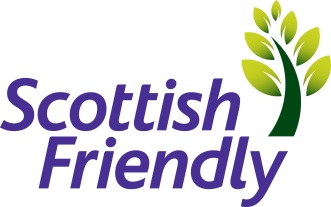 At Scottish Friendly we want to attract the best talent to help us achieve our vision: to be a leading UK mutual insurer through innovation, efficient customer services and responsible capital management. Scottish Friendly is one of the most progressive mutual life insurance offices in the UK with over 150 years’ worth of history in the financial services market. Based in Glasgow, Scottish Friendly is a dynamic and rapidly expanding financial services group dedicated to the efficient provision of a wide range of financial products and services. We employ circa 170 staff and are growing.  As a friendly society, we don’t have any shareholders, so all profits are used for the benefit of the customers. Our people are enthusiastic and passionate about saving and investing. Our technology team sits at the heart of the organisation, ensuring that internal and external users benefit from the most efficient and user-friendly applications and services. If you’re inspired to join us, and have the necessary qualities, then this could be the opportunity you’ve been looking for.The role:We have a new position available in our team for an SQL Developer working as part of a small team reporting into the Head of IT. The SQL Developer will have a focus on the delivery of Sonata and Application Support within Scottish Friendly. The position has a wide remit, allowing you to be involved in many aspects of our business and technical analysis, integration and support delivery. You would be responsible for project delivery, production support as well as carrying out Technical Business analyst functions. Key Responsibilities:Good knowledge of Life/Pensions productsExperience of regulatory projects within Life/PensionsExperience of working with software packages and with package suppliersAwareness/experience of workflow solutionsAPIsExperience with Talisman or SonataExperience in wealth management and life administration, and savings and investments (including OEIC, ISA and JISA)You will have:Advanced SQL Server DevelopmentAdvanced skills in XML, XSL, SSISGood experience of business and data analysis, ideally within Life/PensionsExperience of requirements gathering, analysis, solution design and process modellingAbility to present complex analytical concepts to all levels of the businessExperience of working with large volumes of dataExperience of application supportSkilled in data manipulation and analysis using SQL tools and writing/maintaining stored proceduresStrong interpersonal skills and ability to interact with all levels within the organisationDesire to learn, willingness to take on work outside of comfort zone and ability to multi-taskTake from the role description/profile (Knowledge/ Experience)What we can offer youWe work in bespoke offices in Blythswood Square. Our team work closely together, and with the rest of the organisation, within an efficient but friendly environment. We offer flexible working hours, 25 days holiday, plus 8 statutory holidays, company pension scheme and healthcare scheme. Along with this we can offer a competitive salary, training and strong career prospects.We are an equal opportunities employer, we believe diversity brings benefits for our customers, our business and our people. We welcome applications from all individuals regardless of age, gender, disability, sexual orientation, race, religion or belief. We will consider flexible working arrangements for any of our roles.Title :IT Specialist – SQL Developer & Sonata SupportEmployment Type:Full time/PermanentDepartment :ITLocationGlasgow, Blythswood SquareDate 17th February 2020RecruiterLaura Campbell, please send covering letter and CV to Recruitment@scottishfriendly.co.uk